План-конспект занятияпедагога дополнительного образованияМхитарян Лианы ЛевоновныОбъединение: Коллектив современного танцаПрограмма: «Мир танца»Группа № 02-27, время проведения: 13ч. 40 мин.; Группа № 02-28, время проведения: 15ч. 20 мин.; Дата проведения։ 24 декабря 2022 года;Тема: «Азбука классического танца»Цель: Совершенствование и закрепление знаний   обучающихся путем повторения и отработки танцевальных движений.    Задачи:- формирование правильной, красивой осанки;- развитие необходимых двигательных навыков, повышение функциональных возможностей внутренних органов и систем;-воспитание силы воли, трудолюбия и дисциплины.Ход занятияВводная часть.Разминка:а) Упражнения - наклоны головы влево-вправо, вперед- назад, круговые движения.- легато (круговые движения плечами, вперед-назад).- повороты туловища вправо-влево, вперед-назад.- Port de bras (наклоны влево- вправо, вперед-назад).- Releve (на двух ногах, поочередно)б). Прыжки:- Sauté (соте) - Sauté (соте) вперед-назад, вправо- влево - Из 6 поз. во 2 поз.- Поотжатый прыжок.Основная часть1. Plie. Муз. Р. 1 т 4/4. 2т - plie (рука в 1 поз) 2т - releve (рука в 3 поз) 2т - grand plie (рука port de bras) 2т - смена позиции. Исполнить по 1, 2, 5 позициям.2. Battement tendu. Муз. Р. 1т 2/4. Исходная 5 позиция. 2т - battement tendu вперед 2т - battement tendu в сторону с pour le pied 2т - battement tendu назад 2т - battement tendu в сторону с pour le pied.   Далее исполнить  «крестом» battement tendu с    plie на 2т каждое движение.3. Battement tendu gete. Муз.р. 1т 2/4.  Исходная 5 позиция. 2т - battement tendu gete с pour le pied (на воздух) исполнить «крестом», 2т - battement tendu gete с pigues исполнить «крестом».4. Demi rond de jamber par terre. Муз. р. 3/4.    Исходная 1 позиция. 4т - preparasions 2т - rond  de jamber par terre en dehors (повторить еще 3 раза), затем нога выходит на носок вперед 2т - выполнить    plie 2т - выполнить releve lent   Все исполнить en dedans.    Заключительная часть.1. Расслабление лежа на спине (2 мин)2. Домашнее задание:повторение и закрепление движений классического танцаОбратная связь:Фото самостоятельного выполнения задания отправлять на электронную почту metodistduz@mail.ru для педагога Мхитарян Л.Л,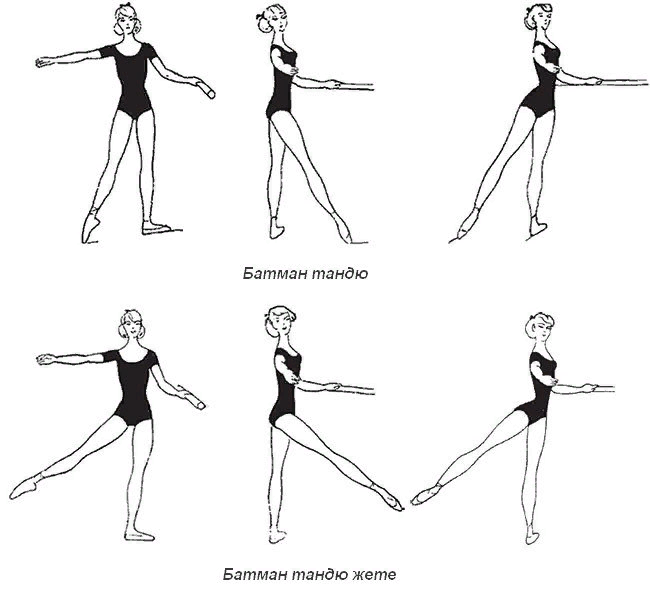 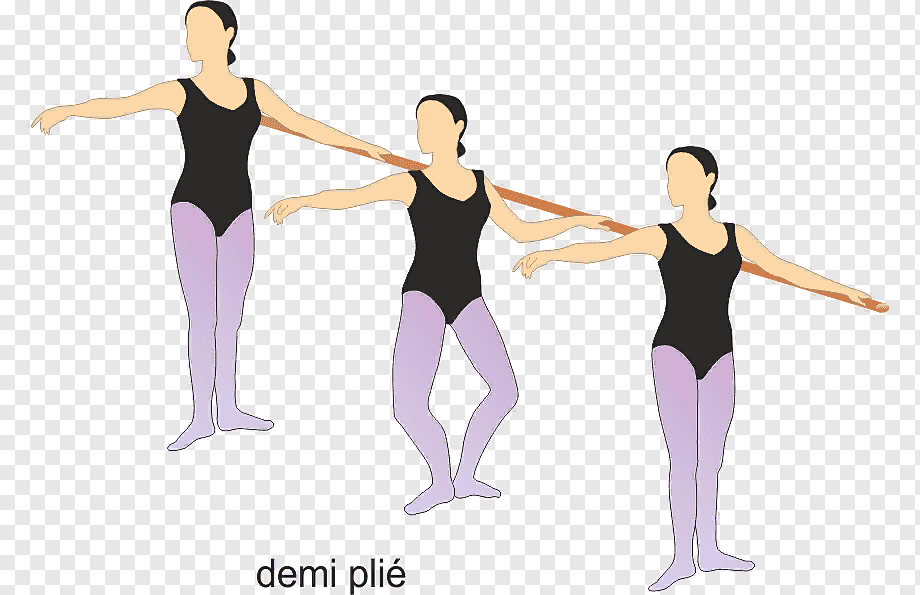 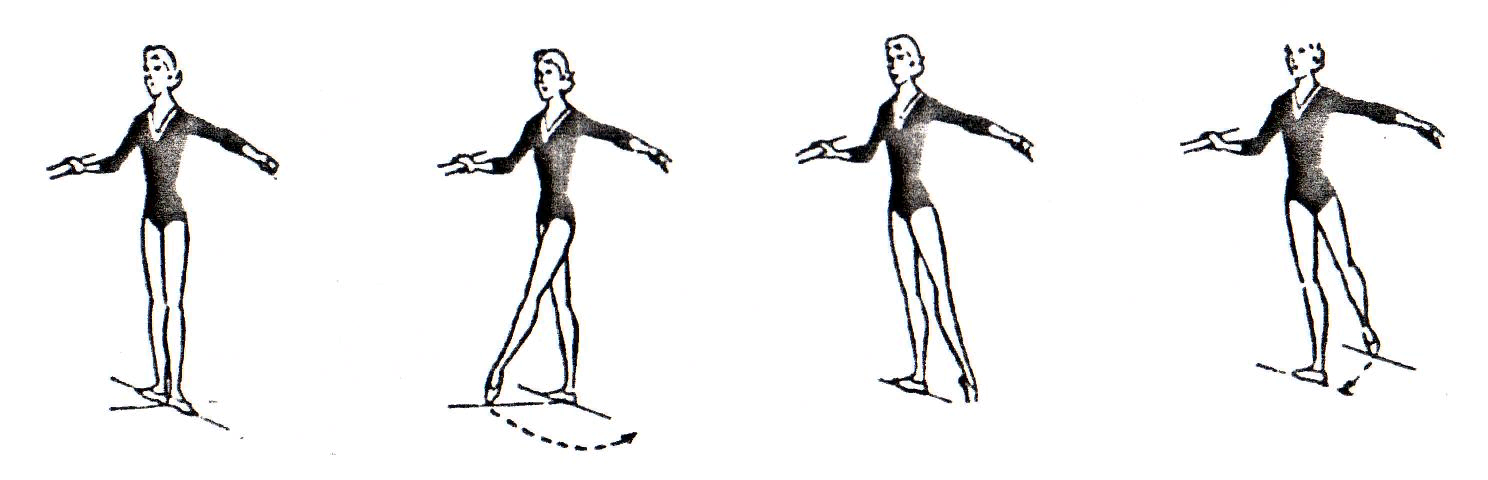 